Dr. Axel Pfeifer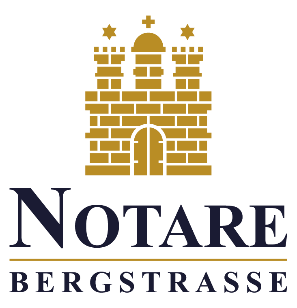 Dr. Til BräutigamDr. Jan Chr. WoltersDr. Johannes BeilDr. Thomas Diehn       - Notare -Bergstraße	11 ‧ D-20095 HamburgTelefon:	+49 40 30 200 60Telefax:	+49 40 30 200 635E-Mail:	info@notariat-bergstrasse.deVorbereitung   Ihres 
GeschäftsanteilskaufvertragesZur Vorbereitung Ihres Geschäftsanteilskaufvertrags benötigen wir einige Angaben. Füllen Sie bitte das folgende Formular aus und schicken es uns zurück. Wir werden daraufhin einen Kaufvertrags-Entwurf fertigen. Sofern Sie einige Felder noch nicht ausfüllen können, lassen Sie sie zunächst offen; wir können fehlende Angaben im weiteren Verlauf klären.  VertragsparteienVerkäufer (bei mehreren Personen bitte für jeden gesondert): 	Verkäufer 1)	Verkäufer 2)Name:	     	     Geburtsname:	     	     Vorname:	     	     Geburtsdatum:	     	     Straße & Nr.:	     	     PLZ & Ort:	     	     Telefon:	     	     E-Mail:	     	     Wenn eine Gesellschaft verkauft: Firma (Name):	     Sitz:	     	HRA/HRBHandelsregister:	     	     Vertreter:	     	     Käufer (bei mehreren Personen bitte für jeden gesondert): 	Käufer 1)	Käufer 2)Name:	     	     Geburtsname:	     	     Vorname:	     	     Geburtsdatum:	     	     Straße & Nr.:	     	     PLZ & Ort:	     	     Telefon:	     	     E-Mail:	     	     Erwerbsquote:	     	     Wenn eine Gesellschaft kauft:Firma (Name):	     Sitz:	     	HRA/HRBHandelsregister:	     	     Vertreter:	     	      Gesellschaft / KaufgegenstandFirma (Name):	     Sitz:	     	HRA/HRBHandelsregister:	     	     Geschäftsanschrift: 	      	SteuernummerZuständiges Finanzamt:	     	     Ist das Stammkapital voll eingezahlt? 	 ja |  nein, Einzahlung iHv       %Bestehen Gesellschafterdarlehen des Verkäufers?	 nein |  ja, iHv          €Hat die Gesellschaft Grundbesitz?	 nein |  jaWird die Gesellschaft reaktiviert (wirtschaftliche Neugründung)? 	 nein |  ja Kaufgegenstand, AnteilsübergangSumme Nominalbeträge:	      €Laufende Nummern der verkauften 	      bis      	      bis      
Geschäftsanteile gemäß aktueller 	      bis      	      bis      
Gesellschafterliste: 	      bis      	      bis      Dinglicher Übergang der Anteile	 	nach Kaufpreiszahlung 	sofort und unabhängig von der Kaufpreiszahlung (ungesicherte Vorleistung) Kaufpreis, Fälligkeit, VertragsbedingungenKaufpreis	€      Fälligkeit	 	sofort (ggf. ungesicherte Vorleistung)	 	nachdem alle satzungsmäßigen Zustimmungen / Verzichte auf Vorkaufsrechte vorliegen	 	nachdem alle satzungsmäßigen Zustimmungen / Verzichte auf Vorkaufsrechte vorliegen, jedoch nicht vor dem      Sind nicht ausgeschüttete Gewinne mitverkauft? 	 ja |  neinGgf. abweichender Stichtag für wirtschaftlichen Übergang:	     Empfängerkonto (IBAN):	      Sonstiges Ein Geschäftsführer soll abberufen werden, nämlich	      Ein Geschäftsführer soll neu bestellt werden, nämlich	     	 einzelvertretungsberechtigt |  befreit von § 181 BGB Die Satzung soll gerändert werden, nämlich wie folgt 	     Gibt es weiteren Regelungsbedarf / weitere Erläuterungen? Kontaktdaten Name: 	     Vorname:	      Straße & Nr.:	      PLZ & Ort:	      Telefon:	      E-Mail:	      Steuerberater:	     __________________________________________________________________ Zur Vorbereitung Ihres GmbH-Geschäftsanteils-Kaufvertrages senden Sie dieses Formular bitte– per Post an: 	Notariat Bergstraße 11, 20095 Hamburg, oder– per Telefax an:	040 / 30 20 06 35 oder – per E-Mail an: 	info@notariat-bergstrasse.de.Für Rückfragen stehen wir Ihnen jederzeit gern zur Verfügung.Mit freundlichen GrüßenIhre Notare Bergstraße